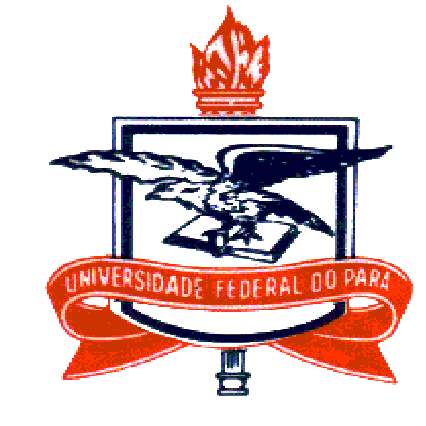 UNIVERSIDADE FEDERAL DO PARÁCAMPUS UNIVERSITÁRIO DO TOCANTINS/CAMETÁCOORDENAÇÃO DO PROGRAMA DE PÓS-GRADUAÇÃO EM EDUCAÇÃO E CULTURA - PPGEDUCCADASTRO DE BANCA DE DEFESA DE DISSERTAÇÃO SIGAA-UFPAMestrando (a): Orientador (a):Local: Título: Número de Páginas:Data:Hora: Grande Área: Área: Sub-Área: Especialidade: Resumo:Resumo (língua estrangeira):Palavras Chave: Título (língua Estrangeira):MEMBROS DA BANCA: (Orientador).  Instituição: Programa (Examinador Externo ao programa). Instituição: Programa (Examinador Interno ao Programa). Instituição: Programa (Examinador Externo a instituição). Instituição: Programa(Examinador Interno - Suplente). Instituição: ProgramaEnviar esta ficha preenchida, o texto da dissertação e o Cadastro de Examinador Externo à Instituição em PDF para o e-mail: dnfurtado@ufpa.br